2023-2024 EĞİTİM ÖĞRETİM YILI …………………………………… MESLEKİ VE TEKNİK ANADOLU LİSESİ MESLEKİ EĞİTİM MERKEZİ11. SINIFLAR TÜRK DİLİ VE EDEBİYATI DERSİ ÜNİTELENDİRİLMİŞ YILLIK PLANIBu Yıllık Plan Millî Eğitim Bakanlığı Mesleki ve Teknik Eğitim Genel Müdürlüğü’nün “Mesleki Eğitim Merkezleri Türk Dili ve Edebiyatı Dersi 9,10,11 ve 12. Sınıflar Öğretim Programı 2020” ye ve 2551 ve 2575 sayılı Tebliğler dergilerine göre hazırlanmıştır.										    15.09.2023…………………………												………………………….Türk Dili ve Edebiyatı Öğretmeni											                Okul MüdürüÜNİTE NO: 1ÜNİTE NO: 1ÜNİTE NO: 1ÜNİTE ADI: HİKÂYE (7 Hafta)ÖĞRENCİ KAZANIMLARI – HEDEF VE DAVRANIŞLARHAFTAGÜNSAATOKUMAOKUMA – (METNİ ANLAMA VE ÇÖZÜMELEME) KAZANIMLARI 116 EYLÜL 2ÜNİTE 1: HİKÂYE1. Cumhuriyet Dönemi’nden (1923-1940) bir hikâye Hikâye türünün ele alındığı dönemdeki gelişimi hakkında kısa bilgi 2. ÖYKÜLEYİCİ (ANLATMAYA BAĞLI) EDEBİ METİNLERB.2. 1. Metinde geçen kelime ve kelime gruplarının anlamlarını tespit eder. B.2. 2. Metnin türünün ortaya çıkışı ve tarihsel dönem ile ilişkisini belirler. B.2. 3. Metnin tema ve konusunu belirler.  B.2. 4. Metindeki çatışmaları belirler. B.2. 5. Metnin olay örgüsünü belirler.223 EYLÜL 22. Cumhuriyet Dönemi’nden (1940-1960) bir hikâye Bireyin iç dünyasını esas alan hikâyeHikâye türünün ele alındığı dönemdeki gelişimi hakkında kısa bilgiB.2. 6. Metindeki şahıs kadrosunun özelliklerini belirler.B.2. 7. Metindeki zaman ve mekânın özelliklerini belirler.B.2. 8. Metindeki bakış açısının işlevini belirler.B.2. 9. Metindeki anlatım biçimlerini belirler.B.2. 10. Metnin üslup özelliklerini belirler.330 EYLÜL 22. Cumhuriyet Dönemi’nden (1940-1960) bir hikâye Millî-dinî duyarlılıkları ön plana çıkaran hikâyelerModernist hikâyelerB.2. 11 Metinde millî, manevi ve evrensel değerler ile sosyal, siyasi, tarihî ve mitolojik ögeleri belirler.B.2.12. Metinde edebiyat, sanat ve fikir akımlarının/anlayışlarının yansımalarını değerlendirir. 47 EKİM 22. Cumhuriyet Dönemi’nden (1940-1960) bir hikâye Toplumcu gerçekçi hikâyeB.2. 13. Metni yorumlar.B.2. 14. Yazar ile metin arasındaki ilişkiyi değerlendirir.B.2. 15. Türün/biçimin ve dönemin/akımın diğer önemli yazar ve eserlerine örnekler verir.514 EKİM 2Dil Bilgisi: Anlam bakımından karşılaştırma, yakınma, eleştiri, beğenme, tanım, öneri, tahmin, ön yargı ve varsayım cümleleriİmla ve noktalama B.2. 16. Metinlerden hareketle dil bilgisi çalışmaları yapar.621 EKİM 2YAZMAYAZMA KAZANIMLARI621 EKİM 2 Hikâye Yazma Çalışması                                                        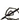 İnceledikleri metinlerden                                                                                                      hareketle kısa bir hikâye yazmaC.1. Farklı türde metin yazar.  C.2. Yazacağı metnin türüne göre konu, tema, ana düşünce, amaç ve hedef kitleyi belirler.C.3. Yazma konusuyla ilgili hazırlık yapar. C.4. Yazacağı metni planlar. C.5. Metin türüne özgü yapı özelliklerine uygun yazar. C.6. Metin türüne özgü dil ve anlatım özelliklerine uygun yazar.7777728 EKİM 2SÖZLÜ İLETİŞİMSÖZLÜ İLETİŞİM KAZANIMLARI 7777728 EKİM 2Yazılan hikâyeler sınıfta okutulur.Cumhuriyet ve kazanımlarının Türk toplumu için önemiÇ.2. 1. Dinlediği konuşmanın konu ve tema/ana düşüncesini tespit eder.Ç.2. 2. Dinlediği konuşmada konu akışını takip eder. Ç.2. 3. Dinlediği konuşmadaki iletileri belirler. Ç.2. 5. Dinlediklerini özetler.ÖĞRENME- ÖĞRETME YÖNTEM VE TEKNİKLERİÖĞRENME- ÖĞRETME YÖNTEM VE TEKNİKLERİÖĞRENME- ÖĞRETME YÖNTEM VE TEKNİKLERİAnlatım, okuma, anlama, yorumlama, soru-cevap, problem çözme, yaratıcı yazma, kontrollü yazma, uygulama   Anlatım, okuma, anlama, yorumlama, soru-cevap, problem çözme, yaratıcı yazma, kontrollü yazma, uygulama   KULLANILAN EĞİTİM TEKNOLOJİLERİ, ARAÇ EREÇLERKULLANILAN EĞİTİM TEKNOLOJİLERİ, ARAÇ EREÇLERKULLANILAN EĞİTİM TEKNOLOJİLERİ, ARAÇ EREÇLER11. sınıf Türk Dili ve Edebiyatı ders kitabı, etkileşimli tahta, konuyla ilgili metinler, TDK yazım kılavuzu, Türkçe sözlük, slayt, bilgisayar, televizyon, Genel Ağ, EBA uygulamaları Kazanımlarla ilgili belgesel ve film vb. etkin olarak kullanılmalıdır.11. sınıf Türk Dili ve Edebiyatı ders kitabı, etkileşimli tahta, konuyla ilgili metinler, TDK yazım kılavuzu, Türkçe sözlük, slayt, bilgisayar, televizyon, Genel Ağ, EBA uygulamaları Kazanımlarla ilgili belgesel ve film vb. etkin olarak kullanılmalıdır.BELİRLİ GÜNLER VE HAFTALARBELİRLİ GÜNLER VE HAFTALARBELİRLİ GÜNLER VE HAFTALAREğitim-Öğretim Yılı Başlangıcı: 11 Eylül 2023 29 EKİM CUMHURİYET BAYRAMI Eğitim-Öğretim Yılı Başlangıcı: 11 Eylül 2023 29 EKİM CUMHURİYET BAYRAMI ÜNİTE NO: 2ÜNİTE NO: 2ÜNİTE NO: 2ÜNİTE ADI: ŞİİR (6 Hafta)ÜNİTE ADI: ŞİİR (6 Hafta)ÖĞRENCİ KAZANIMLARI – HEDEF VE DAVRANIŞLARÖĞRENCİ KAZANIMLARI – HEDEF VE DAVRANIŞLARHAFTAGÜNSAATOKUMAOKUMAOKUMA – (METNİ ANLAMA VE ÇÖZÜMELEME) KAZANIMLARI OKUMA – (METNİ ANLAMA VE ÇÖZÜMELEME) KAZANIMLARI 84 KASIM 2ÜNİTE 2: ŞİİR1. Cumhuriyet Dönemi saf şiir anlayışından şiir ÜNİTE 2: ŞİİR1. Cumhuriyet Dönemi saf şiir anlayışından şiir B.1.1. Metinde geçen kelime ve kelime gruplarının anlamlarını tahmin eder.B.1.2. Şiirin temasını belirler.B.1.3. Şiirde ahengi sağlayan özellikleri belirler. B.1.4. Şiirin nazım biçimini ve nazım türünü tespit eder.B.1.1. Metinde geçen kelime ve kelime gruplarının anlamlarını tahmin eder.B.1.2. Şiirin temasını belirler.B.1.3. Şiirde ahengi sağlayan özellikleri belirler. B.1.4. Şiirin nazım biçimini ve nazım türünü tespit eder.911 KASIM 22. Cumhuriyet Dönemi’nde Millî Edebiyat Dönemi zevk ve anlayışını sürdüren şiir 2. Cumhuriyet Dönemi’nde Millî Edebiyat Dönemi zevk ve anlayışını sürdüren şiir B.1.5. Şiirdeki imge ve edebî sanatların anlama katkısını değerlendirir.B.1. 6. Şiirde millî, manevi ve evrensel değerler ile sosyal, siyasi, tarihî ve mitolojik ögeleri belirler.  B.1.7. Dönemin edebiyat, sanat ve fikir akımlarının/anlayışlarının şiire yansımalarını değerlendirir.B.1.5. Şiirdeki imge ve edebî sanatların anlama katkısını değerlendirir.B.1. 6. Şiirde millî, manevi ve evrensel değerler ile sosyal, siyasi, tarihî ve mitolojik ögeleri belirler.  B.1.7. Dönemin edebiyat, sanat ve fikir akımlarının/anlayışlarının şiire yansımalarını değerlendirir.18 KASIM ARA TATİLARA TATİLARA TATİLARA TATİL1025 KASIM 23. Toplumcu eğilimleri yansıtan (1923-1960) şiir 3. Toplumcu eğilimleri yansıtan (1923-1960) şiir B.1.8. Şiiri yorumlar. B.1.9. Şair ile şiir arasındaki ilişkiyi değerlendirir.B.1.10.Türün/biçimin ve dönemin/akımın diğer önemli yazar ve eserlerine örnekler verir.               B.1.8. Şiiri yorumlar. B.1.9. Şair ile şiir arasındaki ilişkiyi değerlendirir.B.1.10.Türün/biçimin ve dönemin/akımın diğer önemli yazar ve eserlerine örnekler verir.               112 ARALIK 24. Garip akımından şiir4. Garip akımından şiirB.1.11. Metinlerden hareketle dil bilgisi çalışmaları yapar.B.1.12. Metinleri benzer veya farklı türdeki metinlerle türün/türlerin özelliklerine göre karşılaştırır.B.1.11. Metinlerden hareketle dil bilgisi çalışmaları yapar.B.1.12. Metinleri benzer veya farklı türdeki metinlerle türün/türlerin özelliklerine göre karşılaştırır.129 ARALIK 2Dil Bilgisi: Ad aktarması, dolaylama ve deyim aktarması İmla ve noktalama çalışmasıDil Bilgisi: Ad aktarması, dolaylama ve deyim aktarması İmla ve noktalama çalışmasıB.2. 16. Metinlerden hareketle dil bilgisi çalışmaları yapar.B.2. 16. Metinlerden hareketle dil bilgisi çalışmaları yapar.1316 ARALIK2YAZMASÖZLÜ İLETİŞİMYAZMA KAZANIMLARISÖZLÜ İLETİŞİM KAZANIMLARI 1316 ARALIK2Yazma Çalışması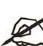 Öğrencilere okuma çalışmalarında gördükleri şiir anlayışlarından birine benzeterek şiir yazma çalışması yaptırılır. Öğrencilerin ezberledikleri şiirlerden oluşan bir dinleti hazırlamaları sağlanır. Dinleti hazırlama sürecinde öğrencilerin EBA’daki içerikten yaralanmaları sağlanır.  C) YAZMAC.2. Yazacağı metnin türüne göre konu, tema, ana düşünce, amaç ve hedef kitleyi belirler.C.3. Yazma konusuyla ilgili hazırlık yapar.C.4. Yazacağı metni planlar.                 C.5. Metin türüne özgü yapı özelliklerine uygun yazar.Ç.1. 5. Konuşmasına uygun sunu hazırlar. Ç.1.6.Konuşma provası yapar.Ç.1.7. Konuşmasına etkili bir başlangıç yapar.Ç.1. 8.Boğumlama, vurgulama, tonlama ve duraklamaya dikkat ederek konuşur.Ç.1. 9. Konuşurken gereksiz ses ve kelimeler kullanmaktan kaçınır. ÖĞRENME- ÖĞRETME YÖNTEM VE TEKNİKLERİÖĞRENME- ÖĞRETME YÖNTEM VE TEKNİKLERİÖĞRENME- ÖĞRETME YÖNTEM VE TEKNİKLERİSeslendirme, takrir, soru- cevap, beyin fırtınası, inceleme, uygulama, tümden gelim, analiz, sentez, değerlendirme, yaratıcı yazma, kontrollü yazma, metinden hareketle yazma.Seslendirme, takrir, soru- cevap, beyin fırtınası, inceleme, uygulama, tümden gelim, analiz, sentez, değerlendirme, yaratıcı yazma, kontrollü yazma, metinden hareketle yazma.Seslendirme, takrir, soru- cevap, beyin fırtınası, inceleme, uygulama, tümden gelim, analiz, sentez, değerlendirme, yaratıcı yazma, kontrollü yazma, metinden hareketle yazma.Seslendirme, takrir, soru- cevap, beyin fırtınası, inceleme, uygulama, tümden gelim, analiz, sentez, değerlendirme, yaratıcı yazma, kontrollü yazma, metinden hareketle yazma.KULLANILAN EĞİTİM TEKNOLOJİLERİ, ARAÇ GEREÇLERKULLANILAN EĞİTİM TEKNOLOJİLERİ, ARAÇ GEREÇLERKULLANILAN EĞİTİM TEKNOLOJİLERİ, ARAÇ GEREÇLER11. sınıf Türk Dili ve Edebiyatı ders kitabı, etkileşimli tahta, konuyla ilgili metinler, TDK yazım kılavuzu, Türkçe sözlük. slayt, bilgisayar, televizyon, Genel Ağ, EBA uygulamaları Kazanımlarla ilgili belgesel ve film vb. etkin olarak kullanılmalıdır. 11. sınıf Türk Dili ve Edebiyatı ders kitabı, etkileşimli tahta, konuyla ilgili metinler, TDK yazım kılavuzu, Türkçe sözlük. slayt, bilgisayar, televizyon, Genel Ağ, EBA uygulamaları Kazanımlarla ilgili belgesel ve film vb. etkin olarak kullanılmalıdır. 11. sınıf Türk Dili ve Edebiyatı ders kitabı, etkileşimli tahta, konuyla ilgili metinler, TDK yazım kılavuzu, Türkçe sözlük. slayt, bilgisayar, televizyon, Genel Ağ, EBA uygulamaları Kazanımlarla ilgili belgesel ve film vb. etkin olarak kullanılmalıdır. 11. sınıf Türk Dili ve Edebiyatı ders kitabı, etkileşimli tahta, konuyla ilgili metinler, TDK yazım kılavuzu, Türkçe sözlük. slayt, bilgisayar, televizyon, Genel Ağ, EBA uygulamaları Kazanımlarla ilgili belgesel ve film vb. etkin olarak kullanılmalıdır. BELİRLİ GÜNLER VE HAFTALARBELİRLİ GÜNLER VE HAFTALARBELİRLİ GÜNLER VE HAFTALAR“10-16 Kasım Atatürk’ü Anma Haftası” “24 Kasım Öğretmenler Günü Haftası”“10-16 Kasım Atatürk’ü Anma Haftası” “24 Kasım Öğretmenler Günü Haftası”ÖLÇME VE DEĞERLENDİRME YÖNTEM VE ARAÇLARI:“MEB kazanım testleri, ogmmateryal soru havuzu, şiir yazma ve sunu değerlendirmesi ünite sonunda ÖLÇME VE DEĞERLENDİRME YÖNTEM VE ARAÇLARI:“MEB kazanım testleri, ogmmateryal soru havuzu, şiir yazma ve sunu değerlendirmesi ünite sonunda ÜNİTE NO: 3ÜNİTE NO: 3ÜNİTE NO: 3ÜNİTE ADI: MASAL/FABL (5 Hafta)ÜNİTE ADI: MASAL/FABL (5 Hafta)ÜNİTE ADI: MASAL/FABL (5 Hafta)ÖĞRENCİ KAZANIMLARI – HEDEF VE DAVRANIŞLARÖĞRENCİ KAZANIMLARI – HEDEF VE DAVRANIŞLARÖĞRENCİ KAZANIMLARI – HEDEF VE DAVRANIŞLARHAFTAGÜNSAATOKUMAOKUMAOKUMAOKUMA – (METNİ ANLAMA VE ÇÖZÜMELEME) KAZANIMLARIOKUMA – (METNİ ANLAMA VE ÇÖZÜMELEME) KAZANIMLARIOKUMA – (METNİ ANLAMA VE ÇÖZÜMELEME) KAZANIMLARI1423 ARALIK2ÜNİTE 3: MASAL/FABL1. Türk halk edebiyatından bir masal Masal türü hakkında genel bilgi ÜNİTE 3: MASAL/FABL1. Türk halk edebiyatından bir masal Masal türü hakkında genel bilgi ÜNİTE 3: MASAL/FABL1. Türk halk edebiyatından bir masal Masal türü hakkında genel bilgi 2. ÖYKÜLEYİCİ (ANLATMAYA BAĞLI) EDEBİ METİNLERB.2. 1. Metinde geçen kelime ve kelime gruplarının anlamlarını tespit eder.B.2. 2. Metnin türünün ortaya çıkışı ve tarihsel dönem ile ilişkisini belirler.B.2. 3. Metnin tema ve konusunu belirler.B.2. 4. Metindeki çatışmaları belirler.2. ÖYKÜLEYİCİ (ANLATMAYA BAĞLI) EDEBİ METİNLERB.2. 1. Metinde geçen kelime ve kelime gruplarının anlamlarını tespit eder.B.2. 2. Metnin türünün ortaya çıkışı ve tarihsel dönem ile ilişkisini belirler.B.2. 3. Metnin tema ve konusunu belirler.B.2. 4. Metindeki çatışmaları belirler.2. ÖYKÜLEYİCİ (ANLATMAYA BAĞLI) EDEBİ METİNLERB.2. 1. Metinde geçen kelime ve kelime gruplarının anlamlarını tespit eder.B.2. 2. Metnin türünün ortaya çıkışı ve tarihsel dönem ile ilişkisini belirler.B.2. 3. Metnin tema ve konusunu belirler.B.2. 4. Metindeki çatışmaları belirler.1530 ARALIK21. Türk halk edebiyatından bir masal Masal türü hakkında genel bilgi2. Batı edebiyatından bir fabl Fabl türü hakkında genel bilgi 1. Türk halk edebiyatından bir masal Masal türü hakkında genel bilgi2. Batı edebiyatından bir fabl Fabl türü hakkında genel bilgi 1. Türk halk edebiyatından bir masal Masal türü hakkında genel bilgi2. Batı edebiyatından bir fabl Fabl türü hakkında genel bilgi B.2. 5. Metnin olay örgüsünü belirler.B.2. 6. Metindeki şahıs kadrosunun özelliklerini belirler.B.2. 7. Metindeki zaman ve mekânın özelliklerini belirler.B.2. 8. Metinde bakış açısının işlevini belirler.B.2. 5. Metnin olay örgüsünü belirler.B.2. 6. Metindeki şahıs kadrosunun özelliklerini belirler.B.2. 7. Metindeki zaman ve mekânın özelliklerini belirler.B.2. 8. Metinde bakış açısının işlevini belirler.B.2. 5. Metnin olay örgüsünü belirler.B.2. 6. Metindeki şahıs kadrosunun özelliklerini belirler.B.2. 7. Metindeki zaman ve mekânın özelliklerini belirler.B.2. 8. Metinde bakış açısının işlevini belirler.166 OCAK22. Batı edebiyatından bir fabl Fabl türü hakkında genel bilgi2. Batı edebiyatından bir fabl Fabl türü hakkında genel bilgi2. Batı edebiyatından bir fabl Fabl türü hakkında genel bilgiB.2.9. Metindeki anlatım biçimlerini belirler. B.2.10. Metnin üslup özelliklerini belirler. B.2.11. Metinde millî, manevi ve evrensel değerler ile sosyal, siyasi, tarihî ve mitolojik ögeleri belirler. B.2.9. Metindeki anlatım biçimlerini belirler. B.2.10. Metnin üslup özelliklerini belirler. B.2.11. Metinde millî, manevi ve evrensel değerler ile sosyal, siyasi, tarihî ve mitolojik ögeleri belirler. B.2.9. Metindeki anlatım biçimlerini belirler. B.2.10. Metnin üslup özelliklerini belirler. B.2.11. Metinde millî, manevi ve evrensel değerler ile sosyal, siyasi, tarihî ve mitolojik ögeleri belirler. 1713 OCAK2Dil Bilgisi: İkilemeler, deyimler ve atasözleri İmla ve noktalama çalışmasıDil Bilgisi: İkilemeler, deyimler ve atasözleri İmla ve noktalama çalışmasıDil Bilgisi: İkilemeler, deyimler ve atasözleri İmla ve noktalama çalışmasıB.2. 16. Metinlerden hareketle dil bilgisi çalışmaları yapar.B.2. 16. Metinlerden hareketle dil bilgisi çalışmaları yapar.B.2. 16. Metinlerden hareketle dil bilgisi çalışmaları yapar.1820 OCAK2YAZMASÖZLÜ İLETİŞİMSÖZLÜ İLETİŞİMYAZMA KAZANIMLARIYAZMA KAZANIMLARISÖZLÜ İLETİŞİM KAZANIMLARI1820 OCAK2Yazma Çalışması:FablÖğrencilerin dinlemesi için öğretmenin belirlediği bir masal sınıfta okunur. Öğrencilerin dinlemesi için öğretmenin belirlediği bir masal sınıfta okunur. Öğrencilerin dinlemesi için öğretmenin belirlediği bir masal sınıfta okunur. C) YAZMAC.1. Farklı türde metin yazar. C.2. Yazacağı metnin türüne göre konu, tema, ana düşünce, amaç ve hedef kitleyi belirler.                     C.3. Yazma konusuyla ilgili hazırlık yapar.                                                           C.4. Yazacağı metni planlar.                    C.5. Metin türüne özgü yapı özelliklerine uygun yazar.                       C.6. Metin türüne özgü dil ve anlatım özelliklerine uygun yazar.Ç.1. 1. Konuşmanın konusunu, amacını, hedef kitlesini ve türünü belirler.Ç.1. 2. Konuyla ilgili gözlem, inceleme veya araştırma yapar. Ç.1. 3. Konuşma metnini planlar.Ç.1. 4. Konuşma planına uygun olarak konuşma kartları hazırlar. Ç.1. 5. Konuşmasına uygun sunu hazırlar.Ç.1. 1. Konuşmanın konusunu, amacını, hedef kitlesini ve türünü belirler.Ç.1. 2. Konuyla ilgili gözlem, inceleme veya araştırma yapar. Ç.1. 3. Konuşma metnini planlar.Ç.1. 4. Konuşma planına uygun olarak konuşma kartları hazırlar. Ç.1. 5. Konuşmasına uygun sunu hazırlar.ÖĞRENME- ÖĞRETME YÖNTEM VE TEKNİKLERİÖĞRENME- ÖĞRETME YÖNTEM VE TEKNİKLERİÖĞRENME- ÖĞRETME YÖNTEM VE TEKNİKLERİSoru- cevap, okuma, anlatım, açıklama, örneklendirme, beyin fırtınası, inceleme, uygulama değerlendirmeSoru- cevap, okuma, anlatım, açıklama, örneklendirme, beyin fırtınası, inceleme, uygulama değerlendirmeSoru- cevap, okuma, anlatım, açıklama, örneklendirme, beyin fırtınası, inceleme, uygulama değerlendirmeSoru- cevap, okuma, anlatım, açıklama, örneklendirme, beyin fırtınası, inceleme, uygulama değerlendirmeSoru- cevap, okuma, anlatım, açıklama, örneklendirme, beyin fırtınası, inceleme, uygulama değerlendirmeSoru- cevap, okuma, anlatım, açıklama, örneklendirme, beyin fırtınası, inceleme, uygulama değerlendirmeKULLANILAN EĞİTİM TEKNOLOJİLERİ, ARAÇ VE GEREÇLERKULLANILAN EĞİTİM TEKNOLOJİLERİ, ARAÇ VE GEREÇLERKULLANILAN EĞİTİM TEKNOLOJİLERİ, ARAÇ VE GEREÇLER11. sınıf Türk Dili ve Edebiyatı ders kitabı, etkileşimli tahta, konuyla ilgili metinler, TDK yazım kılavuzu, Türkçe sözlük, slayt, bilgisayar, televizyon, Genel Ağ, EBA uygulamaları Kazanımlarla ilgili belgesel ve film vb. etkin olarak kullanılmalıdır. 11. sınıf Türk Dili ve Edebiyatı ders kitabı, etkileşimli tahta, konuyla ilgili metinler, TDK yazım kılavuzu, Türkçe sözlük, slayt, bilgisayar, televizyon, Genel Ağ, EBA uygulamaları Kazanımlarla ilgili belgesel ve film vb. etkin olarak kullanılmalıdır. 11. sınıf Türk Dili ve Edebiyatı ders kitabı, etkileşimli tahta, konuyla ilgili metinler, TDK yazım kılavuzu, Türkçe sözlük, slayt, bilgisayar, televizyon, Genel Ağ, EBA uygulamaları Kazanımlarla ilgili belgesel ve film vb. etkin olarak kullanılmalıdır. 11. sınıf Türk Dili ve Edebiyatı ders kitabı, etkileşimli tahta, konuyla ilgili metinler, TDK yazım kılavuzu, Türkçe sözlük, slayt, bilgisayar, televizyon, Genel Ağ, EBA uygulamaları Kazanımlarla ilgili belgesel ve film vb. etkin olarak kullanılmalıdır. 11. sınıf Türk Dili ve Edebiyatı ders kitabı, etkileşimli tahta, konuyla ilgili metinler, TDK yazım kılavuzu, Türkçe sözlük, slayt, bilgisayar, televizyon, Genel Ağ, EBA uygulamaları Kazanımlarla ilgili belgesel ve film vb. etkin olarak kullanılmalıdır. 11. sınıf Türk Dili ve Edebiyatı ders kitabı, etkileşimli tahta, konuyla ilgili metinler, TDK yazım kılavuzu, Türkçe sözlük, slayt, bilgisayar, televizyon, Genel Ağ, EBA uygulamaları Kazanımlarla ilgili belgesel ve film vb. etkin olarak kullanılmalıdır. BELİRLİ GÜNLER VE HAFTALARBELİRLİ GÜNLER VE HAFTALARBELİRLİ GÜNLER VE HAFTALARÖLÇME VE DEĞERLENDİRME:Ogmmateryal soru havuzu, MEB Kazanım Testleri, yapma destan yazma değerlendirmesi ünite sonunda.ÖLÇME VE DEĞERLENDİRME:Ogmmateryal soru havuzu, MEB Kazanım Testleri, yapma destan yazma değerlendirmesi ünite sonunda.ÖLÇME VE DEĞERLENDİRME:Ogmmateryal soru havuzu, MEB Kazanım Testleri, yapma destan yazma değerlendirmesi ünite sonunda.ÖLÇME VE DEĞERLENDİRME:Ogmmateryal soru havuzu, MEB Kazanım Testleri, yapma destan yazma değerlendirmesi ünite sonunda.ÜNİTE NO: 4ÜNİTE NO: 4ÜNİTE NO: 4ÜNİTE NO: 4ÜNİTE ADI: GEZİ YAZISI (4 Hafta)ÜNİTE ADI: GEZİ YAZISI (4 Hafta)ÜNİTE ADI: GEZİ YAZISI (4 Hafta)ÖĞRENCİ KAZANIMLARI – HEDEF VE DAVRANIŞLARHAFTAHAFTAGÜNSAATOKUMAOKUMAOKUMAOKUMA – (METNİ ANLAMA VE ÇÖZÜMELEME) KAZANIMLARI 191910 ŞUBAT2ÜNİTE 4: GEZİ YAZISICumhuriyet Dönemi’nden bir gezi yazısı Gezi yazısı hakkında genel bilgi ÜNİTE 4: GEZİ YAZISICumhuriyet Dönemi’nden bir gezi yazısı Gezi yazısı hakkında genel bilgi ÜNİTE 4: GEZİ YAZISICumhuriyet Dönemi’nden bir gezi yazısı Gezi yazısı hakkında genel bilgi B.4. 1. Metinde geçen kelime ve kelime gruplarının anlamlarını tahmin eder. B.4. 2. Metnin türünün ortaya çıkışı ve tarihsel dönemle ilişkisini belirler.B.4. 3. Metin ile metnin konusu, amacı ve hedef kitlesi arasında ilişki kurar. B.4. 4. Metnin ana düşüncesi ve yardımcı düşüncelerini belirler. B.4. 5. Metindeki anlatım biçimlerini, düşünceyi geliştirme yollarını ve bunların işlevlerini belirler.202017 ŞUBAT 2Dil Bilgisi: Deyim ve atasözlerinin yanlış kullanılmasından, anlam belirsizliğinden, mantık ve sıralama yanlışlıklarından kaynaklanan anlatım bozuklukları İmla ve noktalama çalışmasıDil Bilgisi: Deyim ve atasözlerinin yanlış kullanılmasından, anlam belirsizliğinden, mantık ve sıralama yanlışlıklarından kaynaklanan anlatım bozuklukları İmla ve noktalama çalışmasıDil Bilgisi: Deyim ve atasözlerinin yanlış kullanılmasından, anlam belirsizliğinden, mantık ve sıralama yanlışlıklarından kaynaklanan anlatım bozuklukları İmla ve noktalama çalışmasıB.4.9. Metinde yazarın bakış açısını belirler. B.4. 10. Metni yorumlar.B.4. 11. Yazar ile metin arasındaki ilişkiyi değerlendir.B.4. 12. Türün ve dönemin/akımın önemli yazar ve eserlerine örnekler verir.B.2. 16. Metinlerden hareketle dil bilgisi çalışmaları yapar.212124 ŞUBAT 2Yazma çalışması: Türün özelliklerine uygun bir gezi yazısı yazmaYazma çalışması: Türün özelliklerine uygun bir gezi yazısı yazmaYazma çalışması: Türün özelliklerine uygun bir gezi yazısı yazmaC.1.Farklı türlerde metinler yazar.C.2. Yazacağı metnin türüne göre konu, tema, ana düşünce, amaç ve hedef kitleyi belirler.C.3. Yazma konusuyla ilgili hazırlık yapar. C.4. Yazacağı metni planlar.C.5. Metin türüne özgü yapı özelliklerine uygun yazar. C.6. Metin türüne özgü dil ve anlatım özelliklerine uygun yazar.22222 MART2Yazdırılan gezi yazılarının okutulmasıYazdırılan gezi yazılarının okutulmasıYazdırılan gezi yazılarının okutulmasıÇ.1. 9. Konuşurken gereksiz ses ve kelimeler kullanmaktan kaçınır. Ç.1. 10. Konuşmasında beden dilini doğru ve etkili biçimde kullanır. Ç.1. 11. Konuşmasının içeriğini zenginleştirir.B.2. 16. Metinlerden hareketle dil bilgisi çalışmaları yaparÜNİTE NO: 5ÜNİTE NO: 5ÜNİTE NO: 5ÜNİTE NO: 5ÜNİTE ADI: ROMAN (8 Hafta)ÜNİTE ADI: ROMAN (8 Hafta)ÜNİTE ADI: ROMAN (8 Hafta)ÖĞRENCİ KAZANIMLARI – HEDEF VE DAVRANIŞLAR23239 MART2ÜNİTE: 5 / ROMAN 1. Cumhuriyet Dönemi’nden (1923-1950) bir roman• Roman türünün ele alındığı dönemdeki gelişimi ve incelenen metinlerin bağlı olduğu gelenek/sanat anlayışı hakkında kısa bilgiÜNİTE: 5 / ROMAN 1. Cumhuriyet Dönemi’nden (1923-1950) bir roman• Roman türünün ele alındığı dönemdeki gelişimi ve incelenen metinlerin bağlı olduğu gelenek/sanat anlayışı hakkında kısa bilgiÜNİTE: 5 / ROMAN 1. Cumhuriyet Dönemi’nden (1923-1950) bir roman• Roman türünün ele alındığı dönemdeki gelişimi ve incelenen metinlerin bağlı olduğu gelenek/sanat anlayışı hakkında kısa bilgiB.2. 1. Metinde geçen kelime ve kelime gruplarının anlamlarını tespit eder.B.2. 2. Metnin türünün ortaya çıkışı ve tarihsel dönem ile ilişkisini belirler.B.2. 3. Metnin tema ve konusunu belirler.B.2. 4. Metindeki çatışmaları belirler.B.2. 5. Metnin olay örgüsünü belirler.242416 MART22. Cumhuriyet Dönemi’nden (1950-1980) bir roman Toplumcu gerçekçi roman örneği• Roman türünün ele alındığı dönemdeki gelişimi ve incelenen metinlerin bağlı olduğu gelenek/sanat anlayışı hakkında kısa bilgi 2. Cumhuriyet Dönemi’nden (1950-1980) bir roman Toplumcu gerçekçi roman örneği• Roman türünün ele alındığı dönemdeki gelişimi ve incelenen metinlerin bağlı olduğu gelenek/sanat anlayışı hakkında kısa bilgi 2. Cumhuriyet Dönemi’nden (1950-1980) bir roman Toplumcu gerçekçi roman örneği• Roman türünün ele alındığı dönemdeki gelişimi ve incelenen metinlerin bağlı olduğu gelenek/sanat anlayışı hakkında kısa bilgi B.2. 6. Metindeki şahıs kadrosunun özelliklerini belirler.B.2. 7. Metindeki zaman ve mekânın özelliklerini belirler.B.2. 8. Metinde bakış açısının işlevini belirler.B.2. 16. Metinlerden hareketle dil bilgisi çalışmaları yapar.252523 MART22. Cumhuriyet Dönemi’nden (1950-1980) bir roman Toplumcu gerçekçi roman örneği• Roman türünün ele alındığı dönemdeki gelişimi ve incelenen metinlerin bağlı olduğu gelenek/sanat anlayışı hakkında kısa bilgi2. Cumhuriyet Dönemi’nden (1950-1980) bir roman Toplumcu gerçekçi roman örneği• Roman türünün ele alındığı dönemdeki gelişimi ve incelenen metinlerin bağlı olduğu gelenek/sanat anlayışı hakkında kısa bilgi2. Cumhuriyet Dönemi’nden (1950-1980) bir roman Toplumcu gerçekçi roman örneği• Roman türünün ele alındığı dönemdeki gelişimi ve incelenen metinlerin bağlı olduğu gelenek/sanat anlayışı hakkında kısa bilgiB.2. 9. Metindeki anlatım biçimleri ve tekniklerinin işlevlerini belirler.B.2. 10. Metnin üslup özelliklerini belirler.B.2. 11 Metinde millî, manevi ve evrensel değerler ile sosyal, siyasi, tarihî ve mitolojik ögeleri belirler.ÖĞRENME- ÖĞRETME YÖNTEM VE TEKNİKLERİÖĞRENME- ÖĞRETME YÖNTEM VE TEKNİKLERİÖĞRENME- ÖĞRETME YÖNTEM VE TEKNİKLERİÖĞRENME- ÖĞRETME YÖNTEM VE TEKNİKLERİSoru- cevap, okuma, anlatım, açıklama, örneklendirme, beyin fırtınası, inceleme, uygulama değerlendirmeSoru- cevap, okuma, anlatım, açıklama, örneklendirme, beyin fırtınası, inceleme, uygulama değerlendirmeSoru- cevap, okuma, anlatım, açıklama, örneklendirme, beyin fırtınası, inceleme, uygulama değerlendirmeSoru- cevap, okuma, anlatım, açıklama, örneklendirme, beyin fırtınası, inceleme, uygulama değerlendirmeKULLANILAN EĞİTİM TEKNOLOJİLERİ, ARAÇ VE GEREÇLERKULLANILAN EĞİTİM TEKNOLOJİLERİ, ARAÇ VE GEREÇLERKULLANILAN EĞİTİM TEKNOLOJİLERİ, ARAÇ VE GEREÇLERKULLANILAN EĞİTİM TEKNOLOJİLERİ, ARAÇ VE GEREÇLER11. sınıf Türk Dili ve Edebiyatı ders kitabı, etkileşimli tahta, konuyla ilgili metinler, TDK yazım kılavuzu, Türkçe sözlük, slayt, bilgisayar, televizyon, Genel Ağ, EBA uygulamaları Kazanımlarla ilgili belgesel ve film vb. etkin olarak kullanılmalıdır. 11. sınıf Türk Dili ve Edebiyatı ders kitabı, etkileşimli tahta, konuyla ilgili metinler, TDK yazım kılavuzu, Türkçe sözlük, slayt, bilgisayar, televizyon, Genel Ağ, EBA uygulamaları Kazanımlarla ilgili belgesel ve film vb. etkin olarak kullanılmalıdır. 11. sınıf Türk Dili ve Edebiyatı ders kitabı, etkileşimli tahta, konuyla ilgili metinler, TDK yazım kılavuzu, Türkçe sözlük, slayt, bilgisayar, televizyon, Genel Ağ, EBA uygulamaları Kazanımlarla ilgili belgesel ve film vb. etkin olarak kullanılmalıdır. 11. sınıf Türk Dili ve Edebiyatı ders kitabı, etkileşimli tahta, konuyla ilgili metinler, TDK yazım kılavuzu, Türkçe sözlük, slayt, bilgisayar, televizyon, Genel Ağ, EBA uygulamaları Kazanımlarla ilgili belgesel ve film vb. etkin olarak kullanılmalıdır. BELİRLİ GÜNLER VE HAFTALARBELİRLİ GÜNLER VE HAFTALARBELİRLİ GÜNLER VE HAFTALARBELİRLİ GÜNLER VE HAFTALAR12 Mart İstiklal Marşı’nın Kabulü18 Mart Çanakkale Şehitlerini Anma GünüÖLÇME VE DEĞERLENDİRME:Ogmmateryal soru havuzu, MEB Kazanım Testleri, Şiir yazma değerlendirmesi ünite sonunda.ÖLÇME VE DEĞERLENDİRME:Ogmmateryal soru havuzu, MEB Kazanım Testleri, Şiir yazma değerlendirmesi ünite sonunda.ÖLÇME VE DEĞERLENDİRME:Ogmmateryal soru havuzu, MEB Kazanım Testleri, Şiir yazma değerlendirmesi ünite sonunda.ÜNİTE NO: 5ÜNİTE NO: 5ÜNİTE NO: 5ÜNİTE ADI: ROMAN (8 hafta)ÜNİTE ADI: ROMAN (8 hafta)ÖĞRENCİ KAZANIMLARI – HEDEF VE DAVRANIŞLARÖĞRENCİ KAZANIMLARI – HEDEF VE DAVRANIŞLARHAFTAGÜNSAATOKUMAOKUMAOKUMA – (METNİ ANLAMA VE ÇÖZÜMELEME) KAZANIMLARI OKUMA – (METNİ ANLAMA VE ÇÖZÜMELEME) KAZANIMLARI 2630 MART23. Cumhuriyet Dönemi’nden (1950-1980) bir roman Bireyin iç dünyasını esas alan roman örneği• Roman türünün ele alındığı dönemdeki gelişimi ve incelenen metinlerin bağlı olduğu gelenek/sanat anlayışı hakkında kısa bilgi3. Cumhuriyet Dönemi’nden (1950-1980) bir roman Bireyin iç dünyasını esas alan roman örneği• Roman türünün ele alındığı dönemdeki gelişimi ve incelenen metinlerin bağlı olduğu gelenek/sanat anlayışı hakkında kısa bilgiB.2. 12. Metinde edebiyat, sanat ve fikir akımlarının/anlayışlarının Yansımalarını değerlendirir.B.2. 13. Metni yorumlar.B.2. 12. Metinde edebiyat, sanat ve fikir akımlarının/anlayışlarının Yansımalarını değerlendirir.B.2. 13. Metni yorumlar.276 NİSAN23. Cumhuriyet Dönemi’nden (1950-1980) bir roman Bireyin iç dünyasını esas alan roman örneği• Roman türünün ele alındığı dönemdeki gelişimi ve incelenen metinlerin bağlı olduğu gelenek/sanat anlayışı hakkında kısa bilgi3. Cumhuriyet Dönemi’nden (1950-1980) bir roman Bireyin iç dünyasını esas alan roman örneği• Roman türünün ele alındığı dönemdeki gelişimi ve incelenen metinlerin bağlı olduğu gelenek/sanat anlayışı hakkında kısa bilgiB.2. 14. Yazar ile metin arasındaki ilişkiyi değerlendir.B.2. 15. Türün/biçimin ve dönemin/akımın diğer önemli yazarlarını ve eserlerine örnekler verir.B.2. 16. Metinlerden hareketle dil bilgisi çalışmaları yapar.B.2. 14. Yazar ile metin arasındaki ilişkiyi değerlendir.B.2. 15. Türün/biçimin ve dönemin/akımın diğer önemli yazarlarını ve eserlerine örnekler verir.B.2. 16. Metinlerden hareketle dil bilgisi çalışmaları yapar.13 NİSANARA TATİLARA TATİLARA TATİLARA TATİL2820 NİSAN2 Dil Bilgisi: Özne-yüklem uyuşmazlığı, yüklem eksikliği, özne eksikliği, nesne eksikliği, tümleç eksikliği ve fiilimsi eksikliğinden kaynaklanan anlatım bozuklukları üzerinde durulur. İmla ve noktalama çalışması yapılırDil Bilgisi: Özne-yüklem uyuşmazlığı, yüklem eksikliği, özne eksikliği, nesne eksikliği, tümleç eksikliği ve fiilimsi eksikliğinden kaynaklanan anlatım bozuklukları üzerinde durulur. İmla ve noktalama çalışması yapılırB.2.16. Metinlerden hareketle dil bilgisi çalışmaları yapar.B.2.16. Metinlerden hareketle dil bilgisi çalışmaları yapar.2927 NİSAN2Dil Bilgisi: Özne-yüklem uyuşmazlığı, yüklem eksikliği, özne eksikliği, nesne eksikliği, tümleç eksikliği ve fiilimsi eksikliğinden kaynaklanan anlatım bozuklukları üzerinde durulur. İmla ve noktalama çalışması yapılırDil Bilgisi: Özne-yüklem uyuşmazlığı, yüklem eksikliği, özne eksikliği, nesne eksikliği, tümleç eksikliği ve fiilimsi eksikliğinden kaynaklanan anlatım bozuklukları üzerinde durulur. İmla ve noktalama çalışması yapılırB.2. 16. Metinlerden hareketle dil bilgisi çalışmaları yapar.B.2. 16. Metinlerden hareketle dil bilgisi çalışmaları yapar.304 MAYISYAZMASÖZLÜ İLETİŞİMYAZMA KAZANIMLARISÖZLÜ İLETİŞİM KAZANIMLARI304 MAYISRapor yazma çalışması Öğrencilerden aşağıda verilen başlıklardan biriyle ilgili hazırlıksız konuşma yapmaları istenir. • Öğretmen tarafından belirlenen konular • Toplumsal sorunlar • Kendini tanıtma/ teşekkür etme/özür dileme/bayram, karşılama, uğurlama ve tebrik konuşmalarC.3. Yazma konusuyla ilgili hazırlık yapar. C.4. Yazacağı metni planlar.C.5. Metin türüne özgü yapı özelliklerine uygun yazar. C.6. Metin türüne özgü dil ve anlatım özelliklerine uygun yazar. C.7. İyi bir anlatımda bulunması gereken özelliklere dikkat ederek yazar. C.8. Yazdığı metni gözden geçirir.Ç.1. 1. Konuşmanın konusunu, amacını, hedef kitlesini ve türünü belirler.Ç.1. 2. Konuyla ilgili gözlem, inceleme veya araştırma yapar. Ç.1. 3. Konuşma metnini planlar. Ç.1. 4. Konuşma planına uygun olarak konuşma kartları hazırlar. Ç.1. 5. Konuşmasına uygun sunu hazırlar. ÖĞRENME- ÖĞRETME YÖNTEM VE TEKNİKLERİÖĞRENME- ÖĞRETME YÖNTEM VE TEKNİKLERİÖĞRENME- ÖĞRETME YÖNTEM VE TEKNİKLERİOkuma, anlama, tahlil, soru-cevap, beyin fırtınası, problem çözme, inceleme, uygulama, analiz.Okuma, anlama, tahlil, soru-cevap, beyin fırtınası, problem çözme, inceleme, uygulama, analiz.Okuma, anlama, tahlil, soru-cevap, beyin fırtınası, problem çözme, inceleme, uygulama, analiz.Okuma, anlama, tahlil, soru-cevap, beyin fırtınası, problem çözme, inceleme, uygulama, analiz.KULLANILAN EĞİTİM TEKNOLOJİLERİ, ARAÇ VE GEREÇLERKULLANILAN EĞİTİM TEKNOLOJİLERİ, ARAÇ VE GEREÇLERKULLANILAN EĞİTİM TEKNOLOJİLERİ, ARAÇ VE GEREÇLER11. sınıf Türk Dili ve Edebiyatı ders kitabı, etkileşimli tahta, konuyla ilgili metinler, TDK yazım kılavuzu, Türkçe sözlük, slayt, bilgisayar, televizyon, Genel Ağ, EBA uygulamaları Kazanımlarla ilgili belgesel ve film vb. etkin olarak kullanılmalıdır. 11. sınıf Türk Dili ve Edebiyatı ders kitabı, etkileşimli tahta, konuyla ilgili metinler, TDK yazım kılavuzu, Türkçe sözlük, slayt, bilgisayar, televizyon, Genel Ağ, EBA uygulamaları Kazanımlarla ilgili belgesel ve film vb. etkin olarak kullanılmalıdır. 11. sınıf Türk Dili ve Edebiyatı ders kitabı, etkileşimli tahta, konuyla ilgili metinler, TDK yazım kılavuzu, Türkçe sözlük, slayt, bilgisayar, televizyon, Genel Ağ, EBA uygulamaları Kazanımlarla ilgili belgesel ve film vb. etkin olarak kullanılmalıdır. 11. sınıf Türk Dili ve Edebiyatı ders kitabı, etkileşimli tahta, konuyla ilgili metinler, TDK yazım kılavuzu, Türkçe sözlük, slayt, bilgisayar, televizyon, Genel Ağ, EBA uygulamaları Kazanımlarla ilgili belgesel ve film vb. etkin olarak kullanılmalıdır. BELİRLİ GÜNLER VE HAFTALARBELİRLİ GÜNLER VE HAFTALARBELİRLİ GÜNLER VE HAFTALAR23 Nisan Ulusal Egemenlik ve Çocuk Bayramı1 Mayıs Pazartesi Emek ve Dayanışma Günü23 Nisan Ulusal Egemenlik ve Çocuk Bayramı1 Mayıs Pazartesi Emek ve Dayanışma GünüÖLÇME VE DEĞERLENDİRME YÖNTEM VE ARAÇLARI:MEB kazanım testleri, ogmmateryal soru havuzu Yazma çalışmasında tutanak yazma çalışmasının değerlendirmesi ünite sonunda.ÖLÇME VE DEĞERLENDİRME YÖNTEM VE ARAÇLARI:MEB kazanım testleri, ogmmateryal soru havuzu Yazma çalışmasında tutanak yazma çalışmasının değerlendirmesi ünite sonunda.                 ÜNİTE NO: 6                 ÜNİTE NO: 6                 ÜNİTE NO: 6                      ÜNİTE ADI: TİYATRO (6 Hafta)                      ÜNİTE ADI: TİYATRO (6 Hafta)ÖĞRENCİ KAZANIMLARI – HEDEF VE DAVRANIŞLARÖĞRENCİ KAZANIMLARI – HEDEF VE DAVRANIŞLARÖĞRENCİ KAZANIMLARI – HEDEF VE DAVRANIŞLAR3111 MAYIS2ÜNİTE: 6 / TİYATRO1. Tanzimat edebiyatından bir tiyatroTiyatro türünün ele alındığı dönemdeki gelişimi ve incelenen metinlerin bağlı olduğu gelenek/sanat anlayışı hakkında kısa bilgiÜNİTE: 6 / TİYATRO1. Tanzimat edebiyatından bir tiyatroTiyatro türünün ele alındığı dönemdeki gelişimi ve incelenen metinlerin bağlı olduğu gelenek/sanat anlayışı hakkında kısa bilgiB.3. 1. Metinde geçen kelime ve kelime gruplarının anlamlarını tahmin eder.B.3. 2. Metnin türünün ortaya çıkışı ve tarihsel dönem ile ilişkisini belirler.B.3. 3. Metnin tema ve konusunu belirler. B.3. 4. Metindeki çatışmaları belirler.B.3. 1. Metinde geçen kelime ve kelime gruplarının anlamlarını tahmin eder.B.3. 2. Metnin türünün ortaya çıkışı ve tarihsel dönem ile ilişkisini belirler.B.3. 3. Metnin tema ve konusunu belirler. B.3. 4. Metindeki çatışmaları belirler.B.3. 1. Metinde geçen kelime ve kelime gruplarının anlamlarını tahmin eder.B.3. 2. Metnin türünün ortaya çıkışı ve tarihsel dönem ile ilişkisini belirler.B.3. 3. Metnin tema ve konusunu belirler. B.3. 4. Metindeki çatışmaları belirler.3218 MAYIS 21. Tanzimat edebiyatından bir tiyatro2. Millî Edebiyat Dönemi’nden bir tiyatroTiyatro türünün ele alındığı dönemdeki gelişimi ve incelenen metinlerin bağlı olduğu gelenek/sanat anlayışı hakkında kısa bilgi1. Tanzimat edebiyatından bir tiyatro2. Millî Edebiyat Dönemi’nden bir tiyatroTiyatro türünün ele alındığı dönemdeki gelişimi ve incelenen metinlerin bağlı olduğu gelenek/sanat anlayışı hakkında kısa bilgiB.3. 5. Metnin olay örgüsünü belirler. B.3. 6. Metindeki şahıs kadrosunun özelliklerini belirler. B.3. 7. Metindeki zaman ve mekânın özelliklerini belirler. B.3. 10. Metinde edebiyat, sanat ve fikir akımlarının/anlayışlarının yansımalarını değerlendirir.B.3. 5. Metnin olay örgüsünü belirler. B.3. 6. Metindeki şahıs kadrosunun özelliklerini belirler. B.3. 7. Metindeki zaman ve mekânın özelliklerini belirler. B.3. 10. Metinde edebiyat, sanat ve fikir akımlarının/anlayışlarının yansımalarını değerlendirir.B.3. 5. Metnin olay örgüsünü belirler. B.3. 6. Metindeki şahıs kadrosunun özelliklerini belirler. B.3. 7. Metindeki zaman ve mekânın özelliklerini belirler. B.3. 10. Metinde edebiyat, sanat ve fikir akımlarının/anlayışlarının yansımalarını değerlendirir.3325 MAYIS 22. Millî Edebiyat Dönemi’nden bir tiyatro Tiyatro türünün ele alındığı dönemdeki gelişimi ve incelenen metinlerin bağlı olduğu gelenek/sanat anlayışı hakkında kısa bilgi2. Millî Edebiyat Dönemi’nden bir tiyatro Tiyatro türünün ele alındığı dönemdeki gelişimi ve incelenen metinlerin bağlı olduğu gelenek/sanat anlayışı hakkında kısa bilgiB.3. 11. Metni yorumlar. B.3. 8. Metnin dil, üslup ve anlatım özelliklerini belirler. B.3.9. Metinde millî, manevi ve evrensel değerler ile sosyal, siyasi, tarihî ve mitolojik ögeleri belirlerB.3. 11. Metni yorumlar. B.3. 8. Metnin dil, üslup ve anlatım özelliklerini belirler. B.3.9. Metinde millî, manevi ve evrensel değerler ile sosyal, siyasi, tarihî ve mitolojik ögeleri belirlerB.3. 11. Metni yorumlar. B.3. 8. Metnin dil, üslup ve anlatım özelliklerini belirler. B.3.9. Metinde millî, manevi ve evrensel değerler ile sosyal, siyasi, tarihî ve mitolojik ögeleri belirler341 HAZİRAN2Tamlama ve ek yanlışlıklarından, çatı uyuşmazlığından ve bağlaç yanlışlıklarından kaynaklanan anlatım bozuklukları Tamlama ve ek yanlışlıklarından, çatı uyuşmazlığından ve bağlaç yanlışlıklarından kaynaklanan anlatım bozuklukları B.3.14. Metinlerden hareketle dil bilgisi çalışmaları yapar.B.3.14. Metinlerden hareketle dil bilgisi çalışmaları yapar.B.3.14. Metinlerden hareketle dil bilgisi çalışmaları yapar.358 HAZİRAN2Tamlama ve ek yanlışlıklarından, çatı uyuşmazlığından ve bağlaç yanlışlıklarından kaynaklanan anlatım bozuklukları İmla ve noktalama çalışmasıTamlama ve ek yanlışlıklarından, çatı uyuşmazlığından ve bağlaç yanlışlıklarından kaynaklanan anlatım bozuklukları İmla ve noktalama çalışmasıB.3.14. Metinlerden hareketle dil bilgisi çalışmaları yapar.B.3.14. Metinlerden hareketle dil bilgisi çalışmaları yapar.B.3.14. Metinlerden hareketle dil bilgisi çalışmaları yapar.3615 HAZİRAN2YAZMASÖZLÜ İLETİŞİMYAZMA KAZANIMLARIYAZMA KAZANIMLARISÖZLÜ İLETİŞİM KAZANIMLARI3615 HAZİRAN2Yazma Çalışması 3-5 dakikada oynanabilecek kısa bir oyun yazmaSunma ÇalışmasıYazılan oyunların sınıfın imkânları dâhilinde sergilenmesi ve değerlendirmesi C.7. İyi bir anlatımda bulunması gereken özelliklere dikkat ederek yazar.C.8. Yazdığı metni gözden geçirir.C.9. Ürettiği ve paylaştığı metinlerin sorumluluğunu üstlenir. C.10. Yazdığı metni başkalarıyla paylaşır.C.7. İyi bir anlatımda bulunması gereken özelliklere dikkat ederek yazar.C.8. Yazdığı metni gözden geçirir.C.9. Ürettiği ve paylaştığı metinlerin sorumluluğunu üstlenir. C.10. Yazdığı metni başkalarıyla paylaşır.Ç.1.6.Konuşma provası yapar. Ç.1.7. Konuşmasına etkili bir başlangıç yapar.Ç.1. 8.Boğumlama, vurgulama, tonlama ve duraklamaya dikkat ederek konuşur.Ç.1. 9. Konuşurken gereksiz ses ve kelimeler kullanmaktan kaçınır. Ç.1. 10. Konuşmasında beden dilini doğru ve etkili biçimde kullanır. ÖĞRENME- ÖĞRETME YÖNTEM VE TEKNİKLERİÖĞRENME- ÖĞRETME YÖNTEM VE TEKNİKLERİÖĞRENME- ÖĞRETME YÖNTEM VE TEKNİKLERİAçıklama, tanımlama, örnekleme, soru- cevap, dramatizasyon, Grup olarak yazma, yaratıcı yazma, diyaloglu yazma, dramatizasyon, rol yapma, seslendirme, metin parçasından hareketle yazma,Açıklama, tanımlama, örnekleme, soru- cevap, dramatizasyon, Grup olarak yazma, yaratıcı yazma, diyaloglu yazma, dramatizasyon, rol yapma, seslendirme, metin parçasından hareketle yazma,Açıklama, tanımlama, örnekleme, soru- cevap, dramatizasyon, Grup olarak yazma, yaratıcı yazma, diyaloglu yazma, dramatizasyon, rol yapma, seslendirme, metin parçasından hareketle yazma,Açıklama, tanımlama, örnekleme, soru- cevap, dramatizasyon, Grup olarak yazma, yaratıcı yazma, diyaloglu yazma, dramatizasyon, rol yapma, seslendirme, metin parçasından hareketle yazma,Açıklama, tanımlama, örnekleme, soru- cevap, dramatizasyon, Grup olarak yazma, yaratıcı yazma, diyaloglu yazma, dramatizasyon, rol yapma, seslendirme, metin parçasından hareketle yazma,KULLANILAN EĞİTİM TEKNOLOJİLERİ, ARAÇ VE GEREÇLERKULLANILAN EĞİTİM TEKNOLOJİLERİ, ARAÇ VE GEREÇLERKULLANILAN EĞİTİM TEKNOLOJİLERİ, ARAÇ VE GEREÇLER11. sınıf Türk Dili ve Edebiyatı ders kitabı, etkileşimli tahta, konuyla ilgili metinler, TDK yazım kılavuzu, Türkçe sözlük, slayt, bilgisayar, televizyon, Genel Ağ, EBA uygulamaları Kazanımlarla ilgili belgesel ve film vb. etkin olarak kullanılmalıdır. 11. sınıf Türk Dili ve Edebiyatı ders kitabı, etkileşimli tahta, konuyla ilgili metinler, TDK yazım kılavuzu, Türkçe sözlük, slayt, bilgisayar, televizyon, Genel Ağ, EBA uygulamaları Kazanımlarla ilgili belgesel ve film vb. etkin olarak kullanılmalıdır. 11. sınıf Türk Dili ve Edebiyatı ders kitabı, etkileşimli tahta, konuyla ilgili metinler, TDK yazım kılavuzu, Türkçe sözlük, slayt, bilgisayar, televizyon, Genel Ağ, EBA uygulamaları Kazanımlarla ilgili belgesel ve film vb. etkin olarak kullanılmalıdır. 11. sınıf Türk Dili ve Edebiyatı ders kitabı, etkileşimli tahta, konuyla ilgili metinler, TDK yazım kılavuzu, Türkçe sözlük, slayt, bilgisayar, televizyon, Genel Ağ, EBA uygulamaları Kazanımlarla ilgili belgesel ve film vb. etkin olarak kullanılmalıdır. 11. sınıf Türk Dili ve Edebiyatı ders kitabı, etkileşimli tahta, konuyla ilgili metinler, TDK yazım kılavuzu, Türkçe sözlük, slayt, bilgisayar, televizyon, Genel Ağ, EBA uygulamaları Kazanımlarla ilgili belgesel ve film vb. etkin olarak kullanılmalıdır. BELİRLİ GÜNLER VE HAFTALARBELİRLİ GÜNLER VE HAFTALARBELİRLİ GÜNLER VE HAFTALAR19 Mayıs Atatürk’ü Anma ve Gençlik Spor Bayramı 19 Mayıs Atatürk’ü Anma ve Gençlik Spor Bayramı 19 Mayıs Atatürk’ü Anma ve Gençlik Spor Bayramı ÖLÇME VE DEĞERLENDİRME YÖNTEM VE ARAÇLARI: MEB kazanım testleri, ogmmateryal soru havuzu Yazma çalışmasında kısa oyun yazma çalışmasıÖLÇME VE DEĞERLENDİRME YÖNTEM VE ARAÇLARI: MEB kazanım testleri, ogmmateryal soru havuzu Yazma çalışmasında kısa oyun yazma çalışması